 南阳政务事项网上办理操作流程  2019.10.30一、个人注册、实名认证。百度 南阳政务服务平台网 进入官网。点击  注册。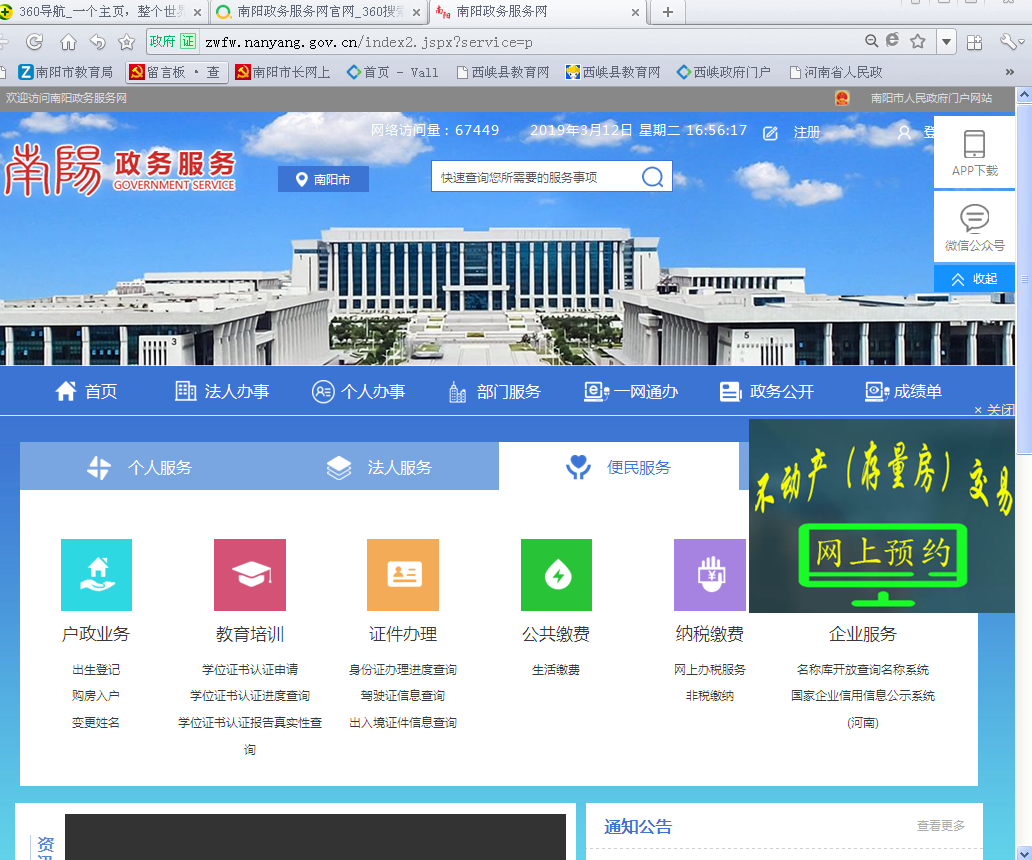 选择  个人页面，填写信息，点 下一步。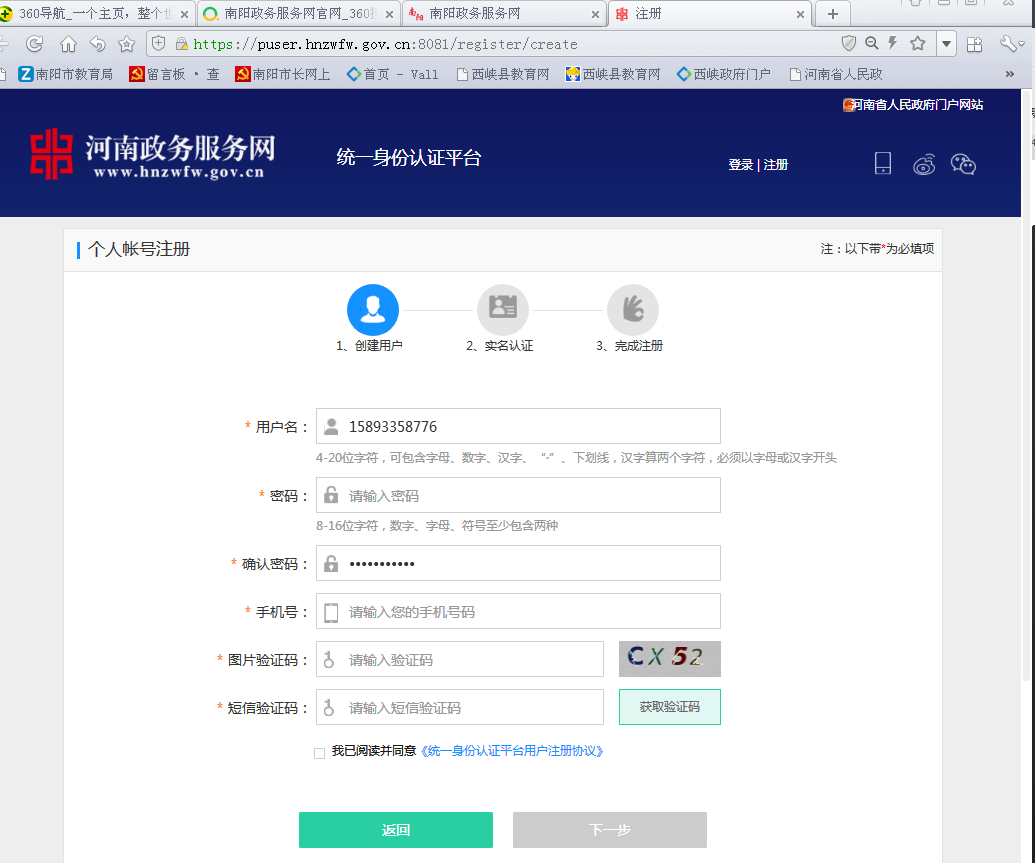 点击 认证（认证后才能办理业务）。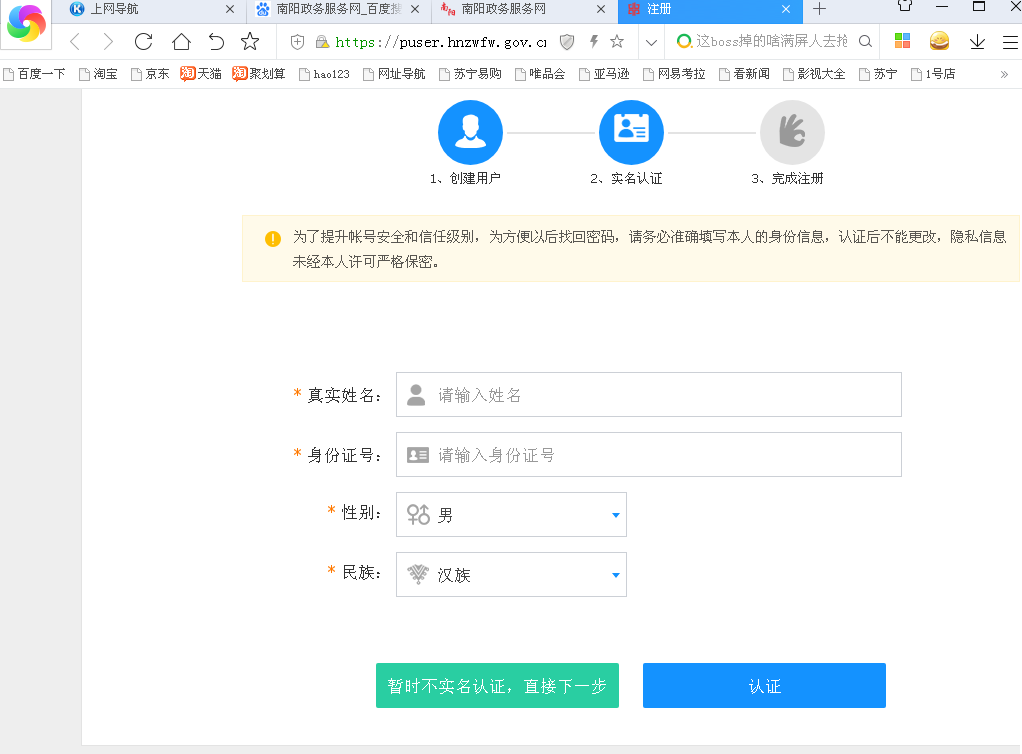 填写信息，完成注册。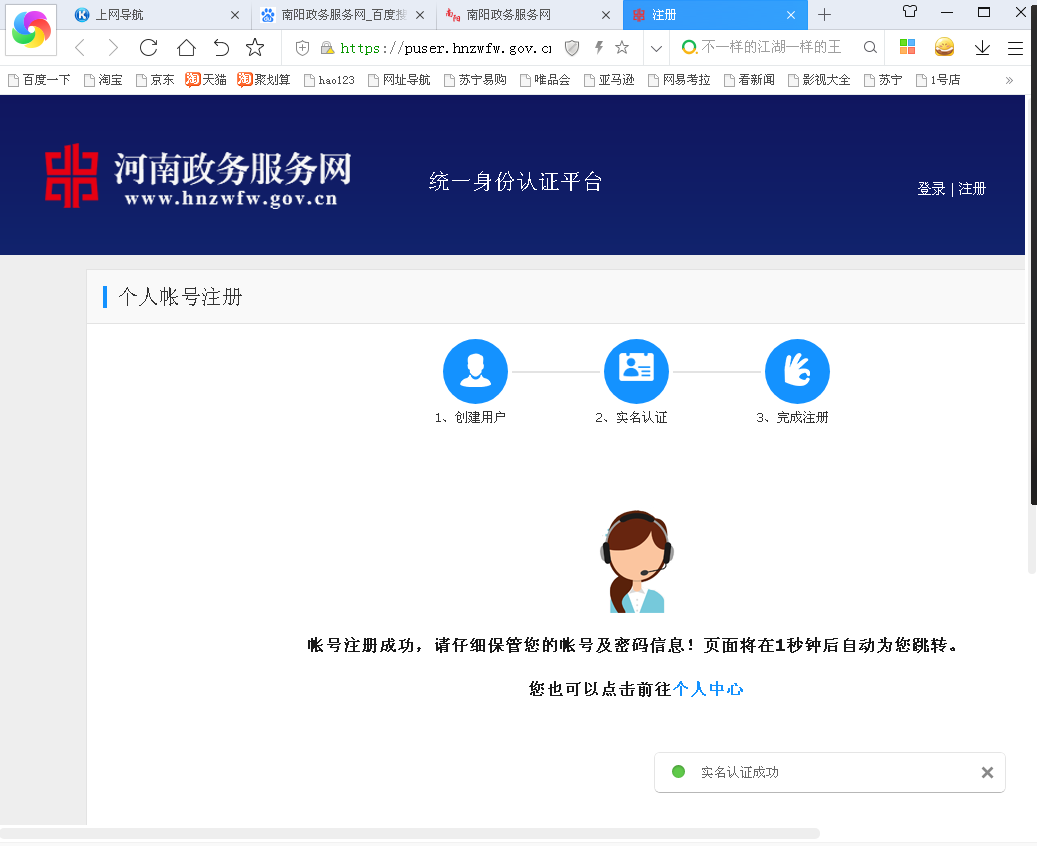 二、登录网址、网上办理。用户登录：ttp://zwfw.nanyang.gov.cn/index2.jspx?service=p，转西峡县 选择 部门服务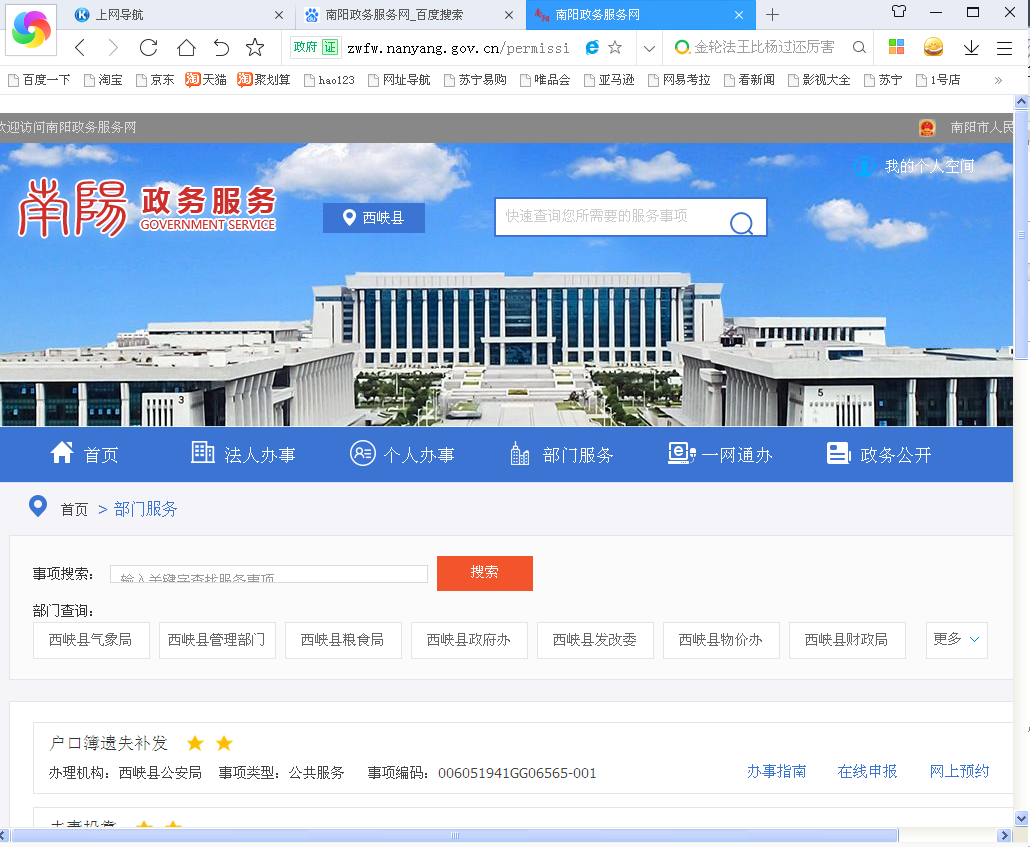 在 部门服务网页中，点击 更多，选西峡县教育体育局，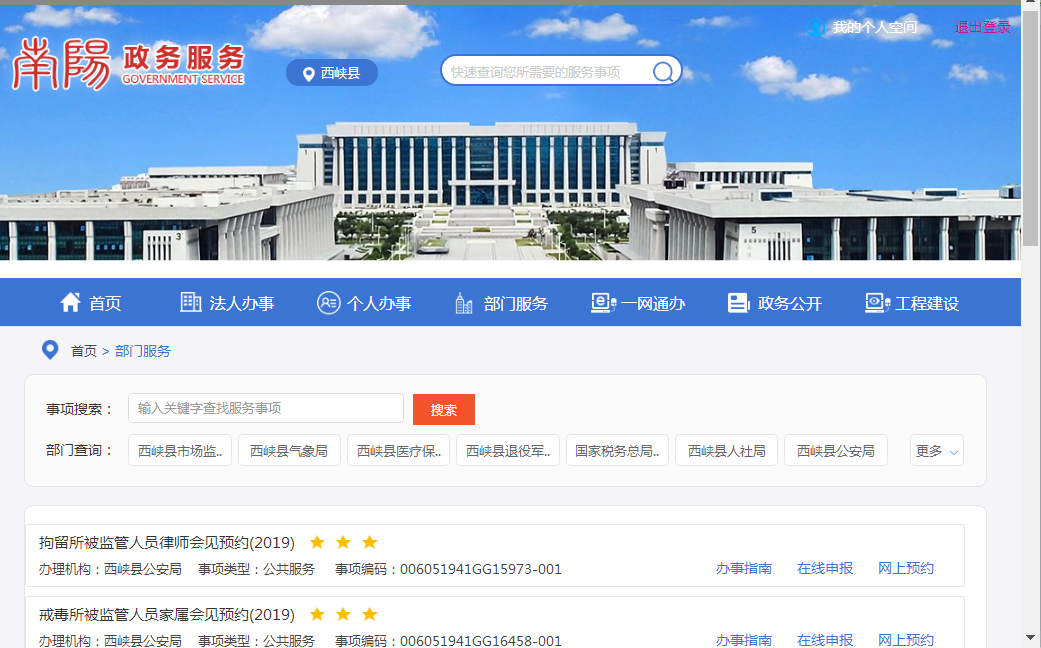 再选择对应项  点击 办事指南，在受理材料 下载空白表册，备用。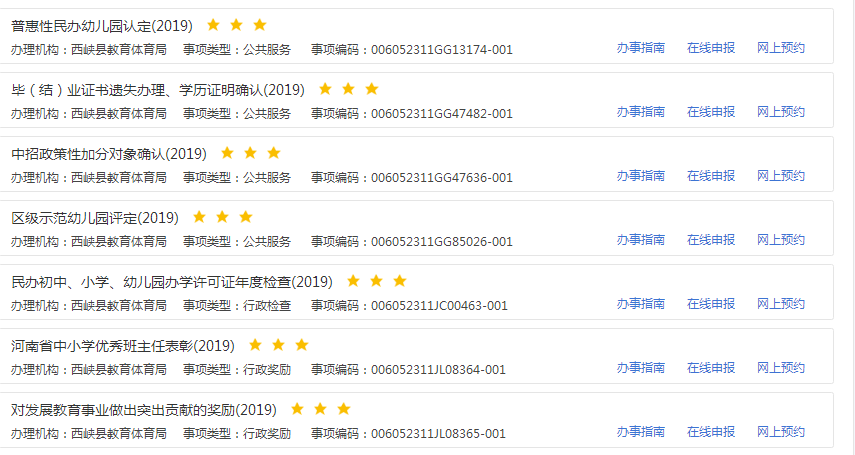 在受理材料 下载空白表册，备用。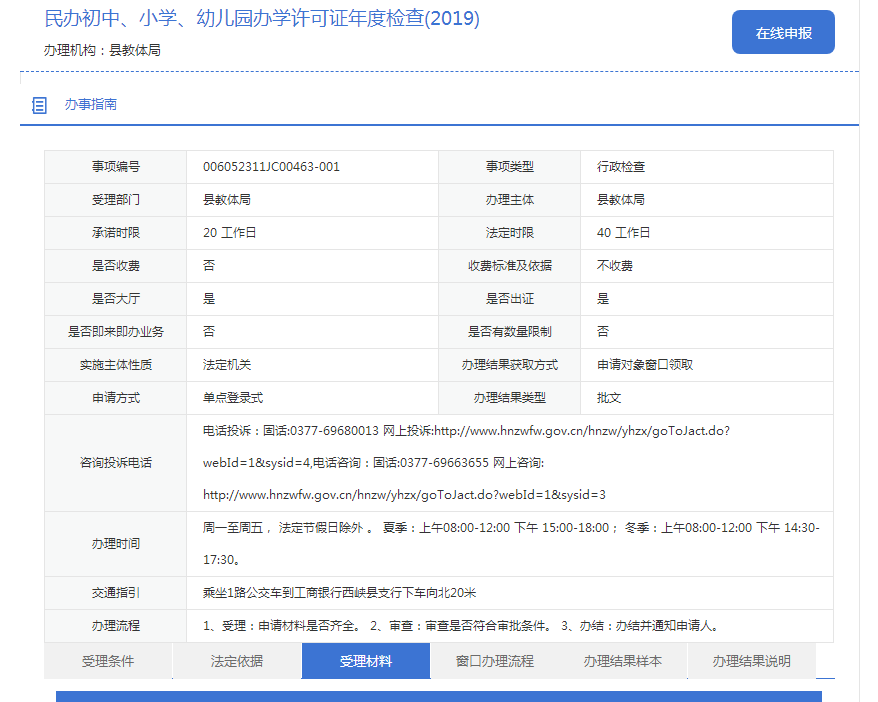 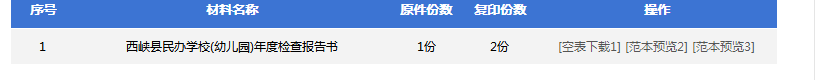 在线申报，阅读申报需知，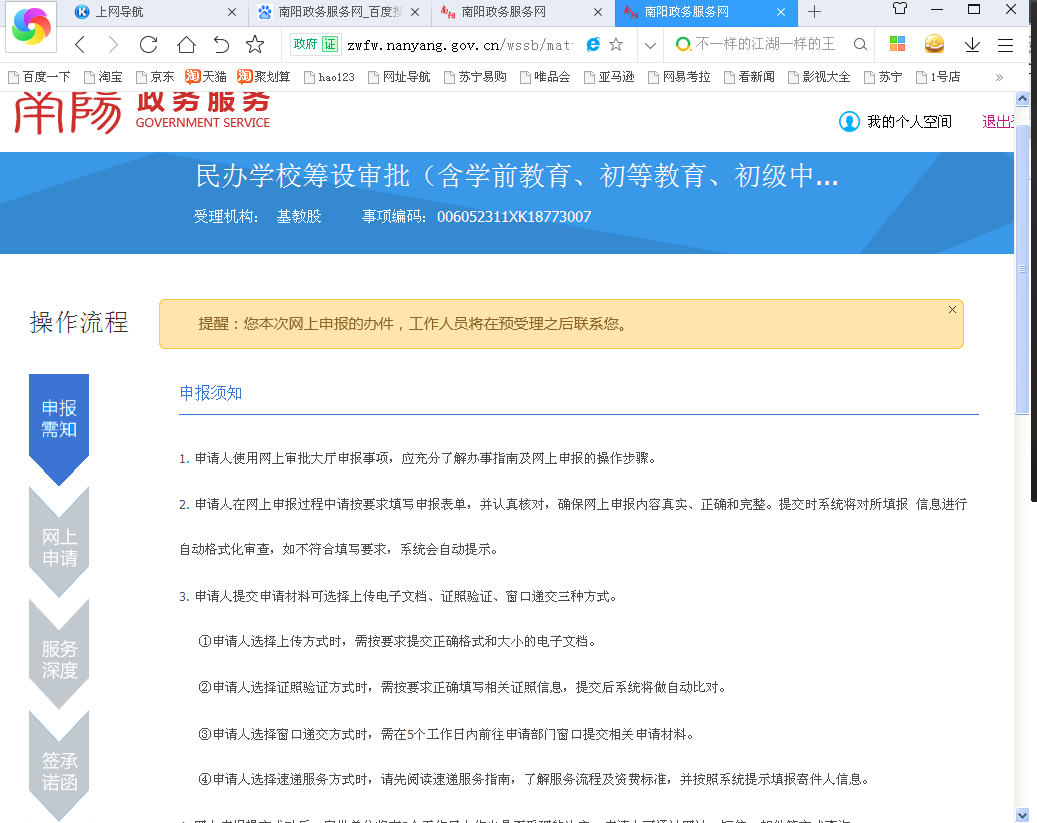 点选，点击 下一步。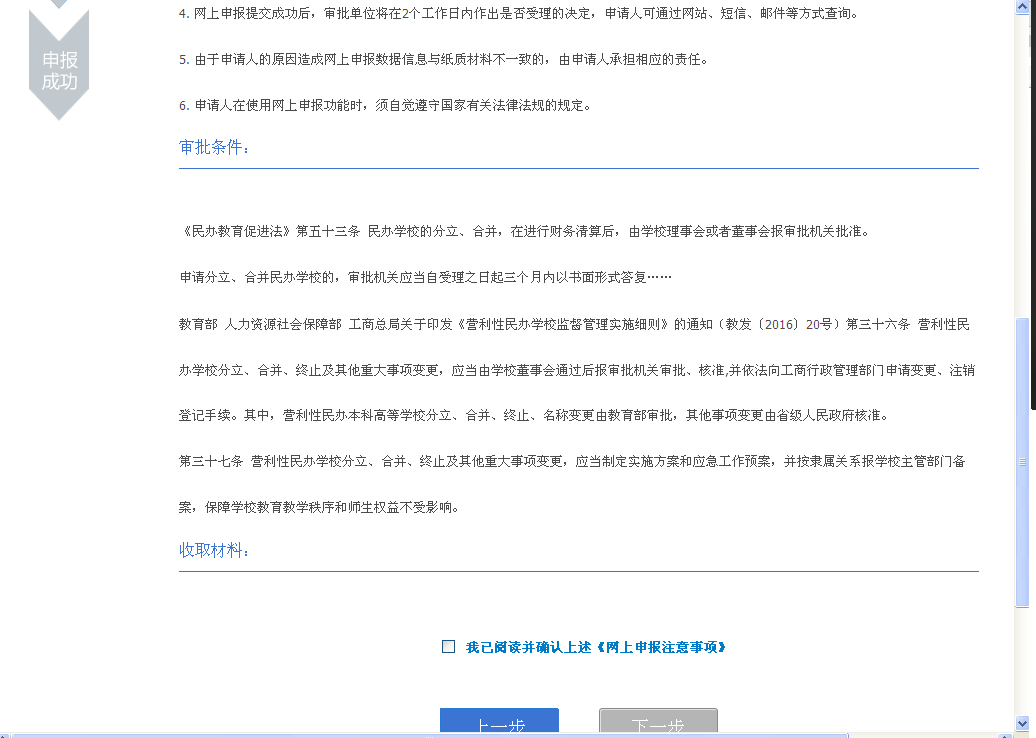 点选 业务情形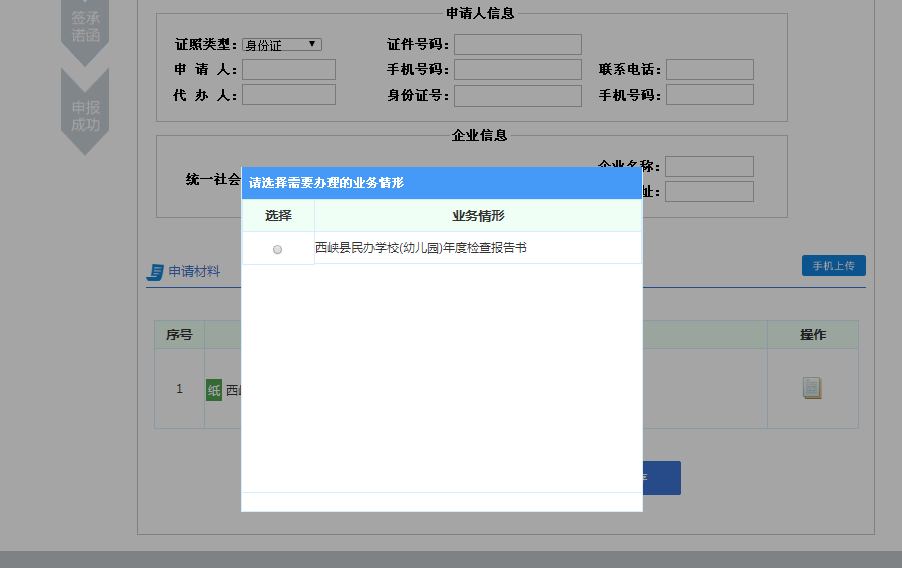 填写  基本信息，  上传 业务申请表 等。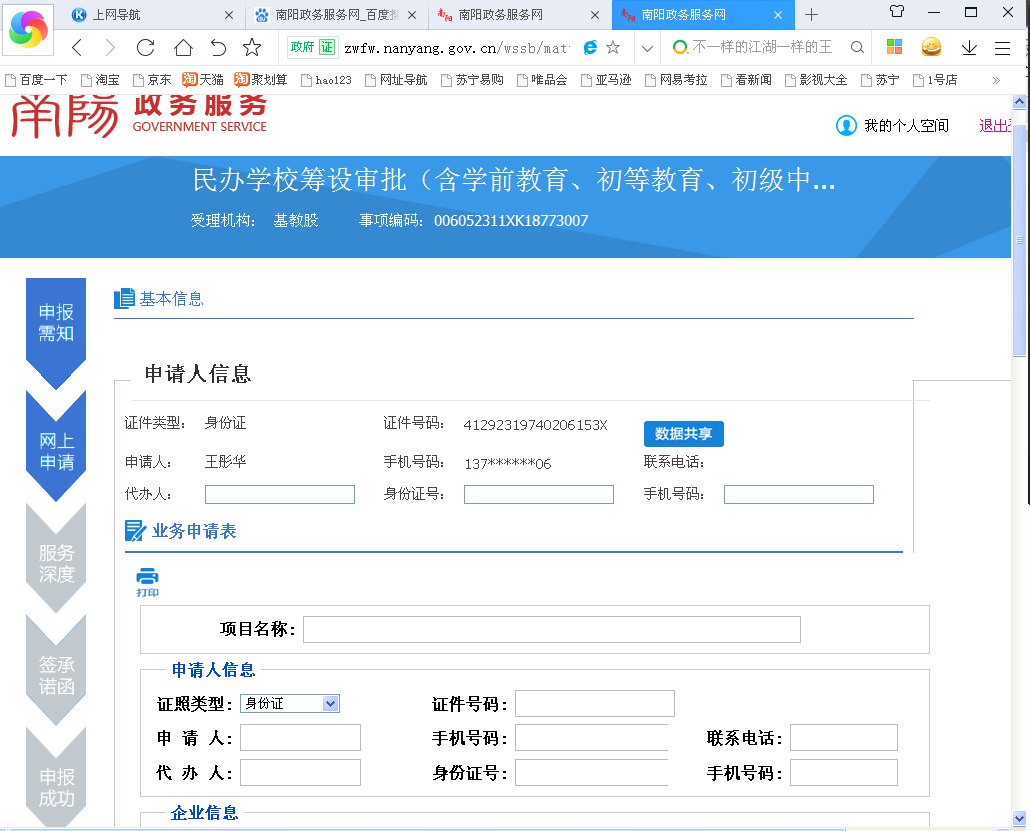 填写经办人的手机号码，信息验证。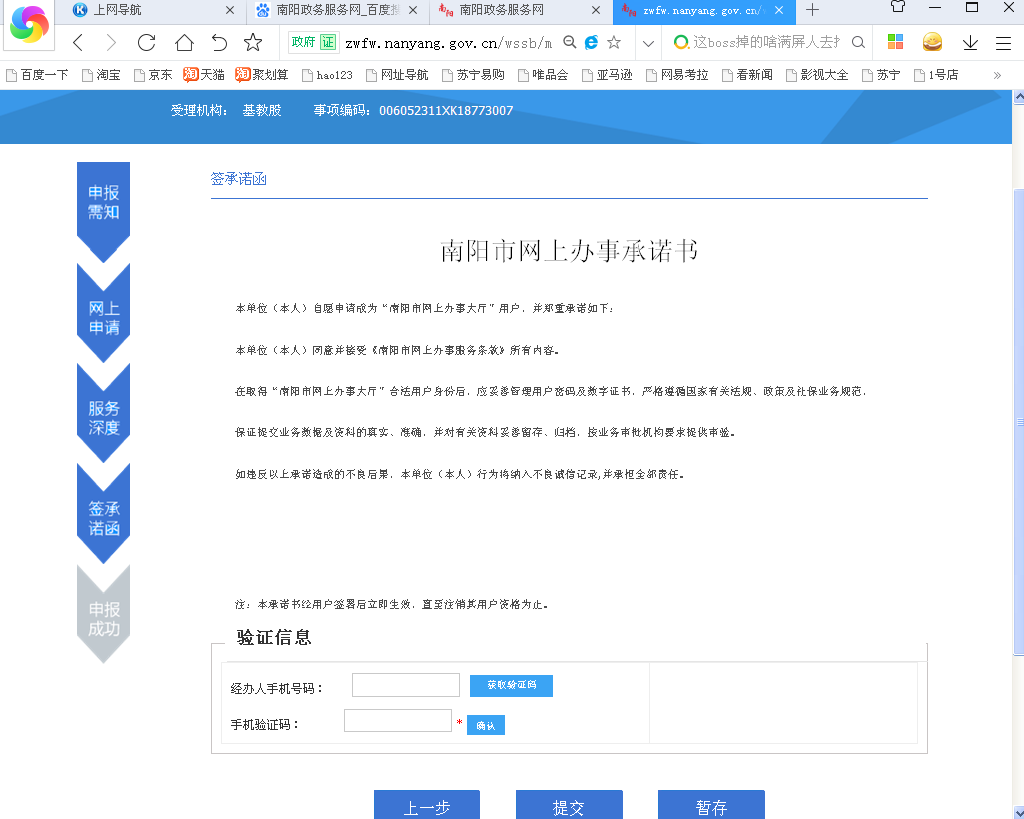 出现网上申报凭证，完成事项办理。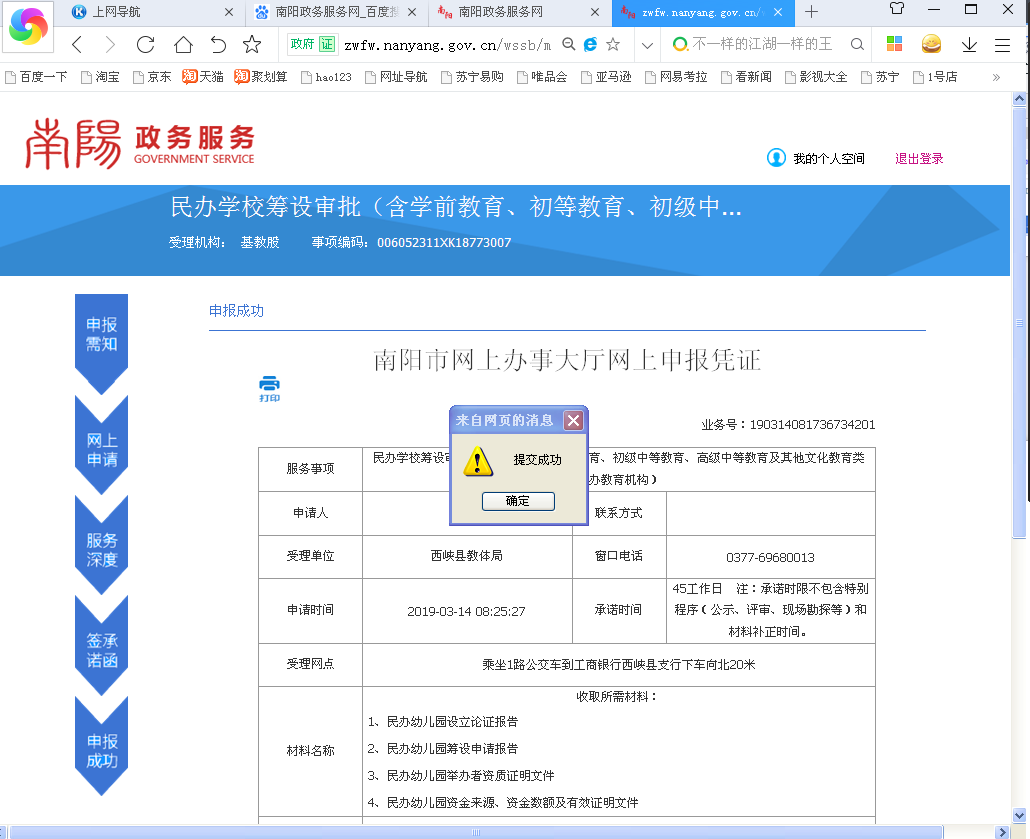 依此，可以选择申办其它事项。